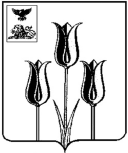 РОССИЙСКАЯ ФЕДЕРАЦИЯП О С Т А Н О В Л Е Н И ЕАДМИНИСТРАЦИИ МУНИЦИПАЛЬНОГО РАЙОНА «ВОЛОКОНОВСКИЙ РАЙОН»БЕЛГОРОДСКОЙ ОБЛАСТИ26 июля 2018 г.                                                                     					№ 262О внесении изменений в постановление главы администрации муниципального района «Волоконовский район»                  от 14 апреля 2016 года № 133В соответствии с законом Белгородской области от 21 декабря 2017 года № 223 «О перераспределении отдельных полномочий в сфере градостроительной деятельности между органами местного самоуправления и органами государственной власти Белгородской области», Федеральным законом от 29 декабря 2017 года № 455-ФЗ «О внесении изменений в Градостроительный кодекс Российской Федерации и отдельные законодательные акты Российской Федерации», в целях приведения нормативных правовых актов в соответствие с действующим законодательством, на основании экспертного заключения органа местного самоуправления от 25.07.2018 № 47,  п о с т а н о в л я ю :1. Внести в постановление администрации муниципального района «Волоконовский район» от 14 апреля 2016 года № 133 «Об утверждении административного регламента предоставления администрацией муниципального района «Волоконовский район» Белгородской области в лице отдела архитектуры и градостроительства администрации района муниципальной услуги «Выдача разрешения на отклонение от предельных параметров разрешённого строительства, реконструкции объектов капитального строительства» (далее – Административный регламент) следующие изменения:- абзац 1 пункта 2.2 раздела 2 «Стандарт предоставления муниципальной услуги» Административного регламента дополнить предложением: «Полномочия по принятию решений о предоставлении разрешений на условно разрешённый вид использования земельных участков или объектов капитального строительства поселений или об отказе в предоставлении таких разрешений осуществляются органом исполнительной власти Белгородской области, осуществляющим функции проведения единой государственной политики в сфере строительства, градостроительства и архитектуры, транспорта и дорожного комплекса.»;- абзац 4 пункта 2.2 раздела 2 «Стандарт предоставления муниципальной услуги» Административного регламента дополнить предложением:« - Органом исполнительной власти Белгородской области, осуществляющим функции проведения единой государственной политики в сфере строительства, градостроительства и архитектуры, транспорта и дорожного комплекса.».- пункт 2.3 раздела 2 «Стандарт предоставления муниципальной услуги» Административного регламента читать как: «Результатом предоставления услуги является: - принятие органом исполнительной власти Белгородской области, осуществляющим функции проведения единой государственной политики в сфере строительства, градостроительства и архитектуры, транспорта и дорожного комплекса решения о предоставлении разрешения на отклонение от предельных параметров разрешённого строительства, реконструкции объектов капитального строительства; - отказ в предоставлении такого разрешения на  отклонения от предельных параметров разрешенного строительства, реконструкции объектов капитального строительства,  с указанием причин принятого решения.Процедура предоставления муниципальной услуги завершается путем выдачи (направления) заявителю документов, подтверждающих предоставление муниципальной услуги: - решение органа исполнительной власти Белгородской области, осуществляющего функции проведения единой государственной политики в сфере строительства, градостроительства и архитектуры, транспорта и дорожного комплекса  на отклонение от предельных параметров разрешённого строительства, реконструкции объектов капитального строительства или отказ в предоставлении такого разрешения.»;- абзац 6 пункта 2.4. раздела 2 «Стандарт предоставления муниципальной услуги» Административного регламента изложить в следующей редакции: «- в течении 7 рабочих дней со дня поступления рекомендаций комиссии строительства орган исполнительной власти Белгородской области, осуществляющий функции проведения единой государственной политики в сфере строительства, градостроительства и архитектуры, транспорта и дорожного комплекса принимает решение о предоставлении разрешения на отклонение от предельных параметров разрешённого строительства, реконструкции объектов капитального строительства или об отказе в предоставлении такого разрешения. Глава муниципального образования утверждает Заключение общественных обсуждений или публичных слушаний. Заключение подлежит опубликованию в порядке, установленном для официального опубликования муниципальных правовых актов, иной официальной информации, и размещения на официальном сайте администрации муниципального района «Волоконовский район» Белгородской области в информационно-телекоммуникационной сети «Интернет.»;- в абзацах 3,4,5 пункта 2.4 раздела 2 «Стандарт предоставления муниципальной услуги» Административного регламента слова «публичных слушаний» заменить словами «общественных обсуждений или публичных слушаний»;- пункт 2.5 раздела 2 «Стандарт предоставления муниципальной услуги» дополнить абзацем «- закон Белгородской области от 28 декабря 2017 года № 223 «О перераспределении отдельных полномочий в сфере градостроительной деятельности между  органами местного самоуправления и органами государственной власти Белгородской области» («Белгородские известия», № 231-233, 28.12.2017г.); - пункт 2.18. раздела 2 «Стандарт предоставления муниципальной услуги» дополнить подпунктами 2.18.6., 2.18.7. следующего содержания:  «2.18.6. При предоставлении муниципальной услуги специалисты МАУ «МФЦ» осуществляют:- прием запросов о предоставлении муниципальной услуги, в том числе при однократном обращении заявителя с запросом о предоставлении нескольких государственных и (или) муниципальных услуг специалисты МАУ «МФЦ» организуют предоставление заявителю двух и более государственных и (или) муниципальных услуг посредством комплексного запроса (далее – комплексный запрос),  в соответствии со статьей 15.1. Федерального закона от 27.07.2010г. №210-ФЗ (в случае, если данные государственные или муниципальные услуги не входят в перечень государственных  или  муниципальных услуг, предоставляемых по принципу «Одного окна», предоставление которых посредством комплексного запроса не осуществляется);- представление интересов заявителей при взаимодействии с органами, предоставляющими муниципальную услугу, предоставляемую организациями предоставляющими (участвующими в предоставлении) муниципальной услуги, а также государственных и (или) муниципальных услуг посредством комплексного запроса, в том числе с использованием информационно-технологической и коммуникационной инфраструктуры;- представление интересов органов, предоставляющих государственные и (или) муниципальные услуги, при взаимодействии с заявителями;- информирование заявителей по вопросам, связанным с предоставлением государственных и (или) муниципальных услуг,  в том числе, предоставляемых посредством комплексного запроса;       - взаимодействие с исполнительными органами, органами местного самоуправления по вопросам предоставления муниципальной услуги, а также с организациями, участвующими в предоставлении муниципальной услуги, в том числе посредством направления межведомственного запроса с использованием информационно-технологической и коммуникационной инфраструктуры;- прием и выдачу заявителям документов, по результатам предоставления муниципальной услуги, а также по результатам предоставления государственных и (или) муниципальных услуг, указанных в комплексном запросе;- обработку персональных данных, связанных с предоставлением муниципальной услуги.- исключить подпункт 2.18.4. пункта 2.18. раздела 2 «Стандарт предоставления муниципальной услуги»;- 2.18.7. Многофункциональный центр, его работники, организации, участвующие в предоставлении муниципальной услуги и их работники несут ответственность установленную действующим законодательством: за полноту передаваемых органу, предоставляющему государственные и (или) муниципальные услуги запросов о предоставлении государственных и (или) муниципальных услуг, их соответствие переданным заявителем в МАУ «МФЦ» сведениям, иных документов, принятых от заявителя, а также своевременное исполнение, включая выдачу заявителю документов, переданных в МАУ «МФЦ» органом, исполняющим государственную и (или) муниципальную услугу, в том числе посредством комплексного запроса.».- в пункте  3.1 раздела 3 «Состав, последовательность и сроки выполнения административных процедур, требования к порядку их выполнения, особенности выполнения административных процедур в электронной форме» слова «публичных слушаний» заменить словами «общественных обсуждений или публичных слушаний»; - в абзаце 6 подпункта  3.2.4 пункта 3.2. раздела 3 «Состав, последовательность и сроки выполнения административных процедур, требования к порядку их выполнения, особенности выполнения административных процедур в электронной форме»  слова «публичных слушаний» заменить словами «общественных обсуждений или публичных слушаний»;- наименование пункта 3.5. раздела 3 «Состав, последовательность и сроки выполнения административных процедур, требования к порядку их выполнения, особенности выполнения административных процедур в электронной форме» читать как: «3.5. Проведение общественных обсуждений или публичных слушаний»;-  в подпункты 3.5.1., 3.5.2., 3.5.3., 3.5.4., 3.5.5., 3.5.6. пункта  3.5  раздела 3 «Состав, последовательность и сроки выполнения административных процедур, требования к порядку их выполнения, особенности выполнения административных процедур в электронной форме» слова «публичных слушаний» заменить словами «общественных обсуждений или публичных слушаний»;- пункт 3.6. раздела 3 «Состав, последовательность и сроки выполнения административных процедур, требования к порядку их выполнения, особенности выполнения административных процедур в электронной форме.» Административного регламента изложить в следующей редакции: «В течение 7 рабочих дней со дня поступления рекомендаций комиссии строительства орган исполнительной власти Белгородской области, осуществляющий функции проведения единой государственной политики в сфере строительства, градостроительства и архитектуры, транспорта и дорожного комплекса принимает решение о предоставлении разрешения на отклонение от предельных параметров разрешённого строительства, реконструкции объектов капитального строительства или об отказе в предоставлении такого разрешения. - подпункт 3.7.4. пункта 3.7. раздела 3 «Состав, последовательность и сроки выполнения административных процедур, требования к порядку их выполнения, особенности выполнения административных процедур в электронной форме.» Административного регламента дополнить абзацем: «органа исполнительной власти Белгородской области, осуществляющий функции проведения единой государственной политики в сфере строительства, градостроительства и архитектуры, транспорта и дорожного комплекса.»- наименование раздела 5 «Досудебный (внесудебный) порядок обжалования решений и действий (бездействия) органа, предоставляющего муниципальную услугу, а также их должностных лиц»  административного регламента дополнить словами: «многофункционального центра, работника многофункционального центра, а также организаций, осуществляющих функции по предоставлению муниципальных услуг, или их работников.»;- абзац 1 раздела 5 «Досудебный (внесудебный) порядок обжалования решений и действий (бездействия) органа, предоставляющего муниципальную услугу, а также их должностных лиц»  дополнить предложением: «Досудебное (внесудебное) обжалование заявителем решений и действий (бездействия) многофункционального центра, работника многофункционального центра возможно в случае, если на многофункциональный центр, решения и действия (бездействие) которого обжалуются, возложена функция по предоставлению Услуги в полном объеме в порядке, определенном частью 1.3 статьи 16 Федерального закона от 27.07.2010г. № 210-ФЗ.»;- пункт 5.1. раздела 5 «Досудебный (внесудебный) порядок обжалования решений и действий (бездействия) органа, предоставляющего муниципальную услугу, а также их должностных лиц»  дополнить подпунктами:«6) нарушение срока или порядка выдачи документов по результатам предоставления муниципальной услуги;7) приостановление предоставления муниципальной услуги, если основания приостановления не предусмотрены федеральными законами и принятыми в соответствии с ними иными нормативными правовыми актами Российской Федерации, нормативными правовыми актами Белгородской области, муниципальными правовыми актами.»; - пункт 5.2. раздела 5 «Досудебный (внесудебный) порядок обжалования решений и действий (бездействия) органа, предоставляющего муниципальную услугу, а также их должностных лиц» дополнить абзацем: «Жалобы на решения и действия (бездействие) работника многофункционального центра подаются руководителю этого многофункционального центра. Жалобы на решения и действия (бездействие) многофункционального центра подаются учредителю многофункционального центра или должностному лицу, уполномоченному нормативным правовым актом субъекта Российской Федерации. Жалобы на решения и действия (бездействие) работников организаций, участвующих в предоставлении муниципальной услуги, подаются руководителям этих организаций.»;- абзац 1 пункта 5.3. раздела 5 «Досудебный (внесудебный) порядок обжалования решений и действий (бездействия) органа, предоставляющего муниципальную услугу, а также их должностных лиц» читать как: «Жалоба на решения и действия (бездействие) органа, предоставляющего муниципальную услугу, должностного лица органа, предоставляющего муниципальную услугу, муниципального служащего, руководителя органа, предоставляющего муниципальную услугу, на решения и действия (бездействие) многофункционального центра, работника многофункционального центра, организаций, участвующих в предоставлении муниципальной услуги может быть подана на бумажном носителе, в электронной форме одним из следующих способов:- при личном приеме заявителя;-  направлена по почте; - через многофункциональный центр; - с использованием официального сайта администрации муниципального района «Волоконовский район» Белгородской области в информационно-телекоммуникационной сети «Интернет»; - Единого портала;- регионального портала.»;- в приложении № 2 «Блок - схема»  к Административному регламенту: а) в блоках, включающих слова «публичных слушаний» заменить словами «общественных обсуждений или публичных слушаний».б) блок «Проведение публичных слушаний и подготовка заключения по результатам публичных слушаний» читать как: «Проведение общественных обсуждений или публичных слушаний, подготовка Комиссией рекомендаций, направление материалов органу исполнительной власти Белгородской области, осуществляющему функции проведения единой государственной политики в сфере строительства, градостроительства и архитектуры, транспорта и дорожного комплекса»;в) блок: «На основании принятого решения по итогам публичных слушаний, выносится распоряжение главы администрации района о разрешении отклонения от предельных параметров разрешённого строительства, или об отказе в разрешении с обоснование принятого решения» заменить на блок «Принятие органом исполнительной власти Белгородской области, осуществляющим функции проведения единой государственной политики в сфере строительства, градостроительства и архитектуры, транспорта и дорожного комплекса решения о предоставлении разрешения на отклонение от предельных параметров разрешённого строительства, реконструкции объектов капитального строительства или об отказе в предоставлении такого разрешения. Глава муниципального образования утверждает Заключение общественных обсуждений или публичных слушаний».2. Опубликовать настоящее постановление в районной газете «Красный Октябрь» (Хорошилова И.А.) и разместить на официальном сайте администрации муниципального района «Волоконовский район» Белгородской области, предназначенном для размещения  информации о подготовке органами местного самоуправления  нормативных правовых актов и результатов их общественного обсуждения (www.voladm.ru)                      (Дрогачева О.А.).Глава администрации района		                                          С. Бикетов